Tool 14 – Persian languages: some informationAim: 	To provide a brief overview of languages spoken by a large number of migrants.Having an insight into how the Persian languages work may be helpful in understanding the challenges speakers of these languages face when learning a new one and, on the other hand, what might be relatively easy for them. Also, migrant learners may appreciate it if you ask them to help you to pronounce the names of persons and places correctly and if you at least try to use some words or phrases of their language (see "Language of Origin" for more background).Where these languages are spokenAbout 130 million people around the world speak Persian and around 70 million people speak Persian as first language. The designations Farsi and Dari are historically equivalent but Dari is the variety of Persian used mainly in Afghanistan, alongside Pashto, whereas Tajik is the variety that is spoken mainly in Tajikistan.Persian is the official language in Iran, in Afghanistan (together with Pashto) and in Tajikistan. As a minority language Persian is also spoken in Uzbekistan, in areas of Kazakhstan, Kyrgyzstan, Turkmenistan, Russia, Pakistan and China, and by immigrants in all parts of the world, especially in North America, Israel and Bahrain.A particularity of the Persian language is that it was able to withstand the dominance of the Arabic language and remains one of the few main languages of the Middle East and Central Asia. While the entire language area was under foreign rule the Ottoman rulers and also the Mughals in India chose Persian temporarily as a court and correspondence language.The fact that Persian prevailed is often attributed to the poetry and descriptive power of the language.BorrowingsThere are some common words that have their origins in the Persian language, for example:bazaar: bāzār.caravan: kārewān.magician: moġ.paradise: pardis.Some peculiarities of the Persian scriptThe Persian script consists basically of the Arabic alphabet. Like Arabic it is cursive and is read and written from right to left. The Arabic alphabet has 28 letters and was extended in Persian by the letters p, g, ž and č. However, in Tajikistan the Cyrillic alphabet is used.Some phrases in PersianNumbersSyntaxIn Persian the verb comes at the end of the sentence. Otherwise, word order is determined by the relative importance of the different elements in the sentence. The most important element, usually the subject, always comes first.If a question does not begin with a question word, you can hear from the intonation or gather from the context that a question is being asked. In the written language question marks, exclamation marks, quotation marks, and occasionally full stops may not be used.Excerpt from a poem in PersianOmar Khayyam, 11th/12th century (Rinner, Horst (2007). Mystische Rubaiyate – Omar Khayyam / Vierzeiler der Lebensfreude.Graz: M+N Medienverlag).Source: Sprachensteckbrief Persisch, Schule Mehrsprachig, Eine Information des Bundesministeriums für Unterricht, Kunst und Kultur – © Nassim Sadaghiani (translated in English and adapted).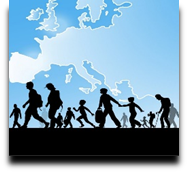 Language Support for Migrants
A Council of Europe Toolkit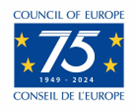 Fārsi 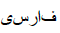 Dari 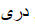 Fārsi-e Dari 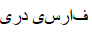 Tāǧiki 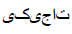 Good morning!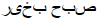 sobh bexejrHello!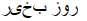 ruz bexejrGood bye!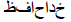 xodā hāfezHow are you?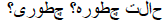 hālet četore? četori?Yes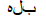 baleNo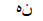 naThank youmersi,sepās,tašakkor,mamnun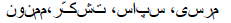 Welcome!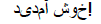 xoš āmadid!1jek١2do٢3se٣4čāhār٤5panǧ ٥6šeš٦7haft٧8hašt٨9noh٩10dah۱•If the world were only in my handsI would bring it to the end of timeAnd create a world that’s betterWhere all men get their just desserts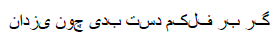 gar bar falakam dast bodi čun jazdān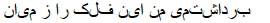 bardāštami man in falak rā†ze mijān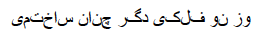 waz no falaki degar čonān sāxtami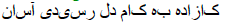 kāzāde be kām-e del residi āsān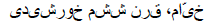 (xajjām, ġarn-e šešom xoršidi)